 „Życie jest bogactwem, strzeż go,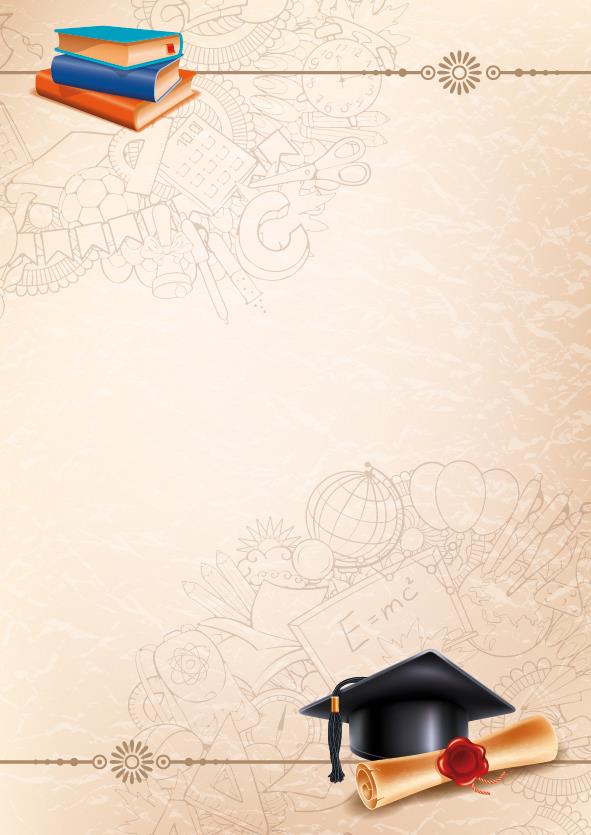 Życie jest marzeniem, spełnij je”  Matka Teresa z KalkutyPożegnanie klasy VIIIUczniom kończącym naukę w naszej szkole życzę,szczęśliwej drogi ku dorosłości,uśmiechu losu, spełnienia marzeńi udanego wakacyjnego wypoczynku.Gratuluję wyników w naucei życzę samych sukcesów.  Urszula Mucharska-RamzaŁękawica, 23.06.2023 r.